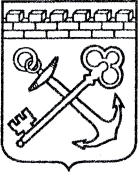 АДМИНИСТРАЦИЯ ЛЕНИНГРАДСКОЙ ОБЛАСТИКОМИТЕТ ЭКОНОМИЧЕСКОГО РАЗВИТИЯ И ИНВЕСТИЦИОННОЙ ДЕЯТЕЛЬНОСТИП Р И К А З«____» ___________ 2019 года № _________г. Санкт-ПетербургО внесении изменений в приказ Комитета экономического развития 
и инвестиционной деятельности Ленинградской области 
от 21 февраля 2017 года № 8 «Об  утверждении Положения о Ленинградской областной региональной комиссии по организации подготовки управленческих кадров для организаций народного хозяйства Российской Федерации»В целях приведения нормативных правовых актов Комитета экономического развития и инвестиционной деятельности Ленинградской области в соответствие 
с законодательством приказываю:Внести в приказ Комитета экономического развития и инвестиционной деятельности Ленинградской области от 21 февраля 2017 года № 8 
«Об  утверждении Положения о Ленинградской областной региональной комиссии по организации подготовки управленческих кадров для организаций народного хозяйства Российской Федерации» (далее - приказ) следующие изменения.1. В абзаце первом слова «постановлением Правительства Российской Федерации от 24 марта 2007 года № 177 «О подготовке управленческих кадров 
для организаций народного хозяйства Российской Федерации в 2007/08-2017/18 учебных годах» заменить словами «постановлением Правительства Российской Федерации от 13 февраля 2019 года № 142 «О подготовке управленческих кадров для организаций народного хозяйства Российской Федерации в 2018/19 учебном году и признании утратившими силу некоторых актов Правительства Российской Федерации».2. В приложении к приказу (Положение о Ленинградской областной региональной комиссии по организации подготовки управленческих кадров 
для организаций народного хозяйства Российской Федерации):в пункте 1.1 слова «постановлением Правительства Российской Федерации 
от 24 марта 2007 года № 177 «О подготовке управленческих кадров для организаций народного хозяйства Российской Федерации в 2007/08-2017/18 учебных годах» заменить словами «постановлением Правительства Российской Федерации 
от 13 февраля 2019 года № 142 «О подготовке управленческих кадров 
для организаций народного хозяйства Российской Федерации в 2018/19 учебном году и признании утратившими силу некоторых актов Правительства Российской Федерации»;в пункте 2.2 слова «преподавателей образовательных учреждений, осуществляющих подготовку специалистов в соответствии с Государственным планом» заменить словами «педагогических работников российских образовательных организаций, принимающих участие в реализации Государственного плана»;пункт 3.5 изложить в следующей редакции: «3.5. Организация конкурсного отбора специалистов в Ленинградской области 
в соответствии с Положением о конкурсном отборе специалистов, педагогических работников образовательных организаций, работников органов и организаций, уполномоченных высшими исполнительными органами государственной власти субъектов Российской Федерации осуществлять функции по организации подготовки управленческих кадров, для подготовки в соответствии 
с Государственным планом подготовки управленческих кадров для организаций народного хозяйства Российской Федерации в 2018/19 учебном году, утвержденным постановлением Правительства Российской Федерации от 13 февраля 2019 года 
№ 142 «О подготовке управленческих кадров для организаций народного хозяйства Российской Федерации в 2018/19 учебном году и признании утратившими силу некоторых актов Правительства Российской Федерации».3. Контроль за исполнением настоящего приказа оставляю за собой.Заместитель Председателя Правительства Ленинградской области – председатель комитета  Д.Ялов